Avec des cris de joie, répandez la nouvelle,
portez-la jusqu’au bout du monde.Chant d’entréeTerre entière, chante ta joie au Seigneur, alléluia, alléluiaAcclame Dieu, toute la terre, chante sa gloire,
Et sur un psaume, chante sa louange de gloire ! Venez, voyez toutes les œuvres que Dieu a faites ;
pour les enfants des hommes, ses hauts faits redoutables.Qu'il soit béni, notre Seigneur, par toutes les races
Que les nations, à pleine voix lui rendent louange ! A notre Dieu, au Fils unique, gloire éternelle.
À l’Esprit-Saint, louange dans les siècles des siècles Première lecture : Actes des Apôtres« Pierre et Jean leur imposèrent les mains, et ils reçurent l’Esprit Saint » (Ac 8, 5-8.14-17)Psaume : Ps. 65R/ Terre entière, acclame Dieu,
chante le Seigneur !Acclamez Dieu, toute la terre ;
fêtez la gloire de son nom,
glorifiez-le en célébrant sa louange.
Dites à Dieu : « Que tes actions sont redoutables ! »« Toute la terre se prosterne devant toi,
elle chante pour toi, elle chante pour ton nom. »
Venez et voyez les hauts faits de Dieu,
ses exploits redoutables pour les fils des hommes.Il changea la mer en terre ferme :
ils passèrent le fleuve à pied sec.
De là, cette joie qu’il nous donne.
Il règne à jamais par sa puissance. Venez, écoutez, vous tous qui craignez Dieu :
je vous dirai ce qu’il a fait pour mon âme ;
Béni soit Dieu qui n’a pas écarté ma prière,
ni détourné de moi son amour !Deuxième lecture : première lettre de saint Pierre apôtre« Dans sa chair, il a été mis à mort ; dans l’esprit, il a reçu la vie » (1 P 3, 15-18)Alléluia. Alléluia.
Si quelqu’un m’aime, il gardera ma parole, dit le Seigneur ; mon Père l’aimera, et nous viendrons vers lui.
Alléluia (Jn 14, 23)Évangile de Jésus-Christ selon saint Jean« Moi, je prierai le Père, et il vous donnera un autre Défenseur, l’Esprit de vérité » (Jn 14, 15-21)En ce temps-là, Jésus disait à ses disciples :« Si vous m’aimez, vous garderez mes commandements. Moi, je prierai le Père, et il vous donnera un autre Défenseur qui sera pour toujours avec vous : l’Esprit de vérité, lui que le monde ne peut recevoir, car il ne le voit pas et ne le connaît pas ; vous, vous le connaissez, car il demeure auprès de vous, et il sera en vous.Je ne vous laisserai pas orphelins, je reviens vers vous. D’ici peu de temps, le monde ne me verra plus, mais vous, vous me verrez vivant, et vous vivrez aussi. En ce jour-là, vous reconnaîtrez que je suis en mon Père, que vous êtes en moi, et moi en vous.Celui qui reçoit mes commandements et les garde, c’est celui-là qui m’aime ; et celui qui m’aime sera aimé de mon Père ; moi aussi, je l’aimerai, et je me manifesterai à lui. »Prière universelleSeigneur, entends la prière qui monte de nos cœursAprès la CommunionR/ Celui qui aime son frère, Dieu demeure en lui et lui en Dieu.
Celui qui aime son frère, Dieu demeure en lui et lui en Dieu.Comme le Père m’a aimé, Moi, je vous ai aimés.
Aimez-vous les uns les autres. R/Celui qui m’aime gardera ma Parole, Mon Père l’aimera,
Nous ferons chez lui notre demeure. R/Pas de plus grand amour que de donner sa vie pour ceux qu’on aime. R/Si vous m’aimez, vous resterez fidèles à ma Parole.
J’enverrai d’auprès du Père l’Esprit de Vérité. R/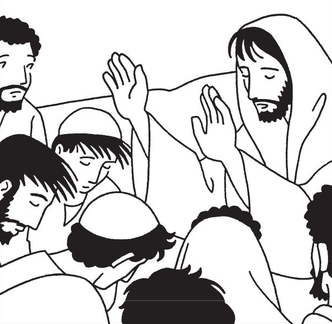 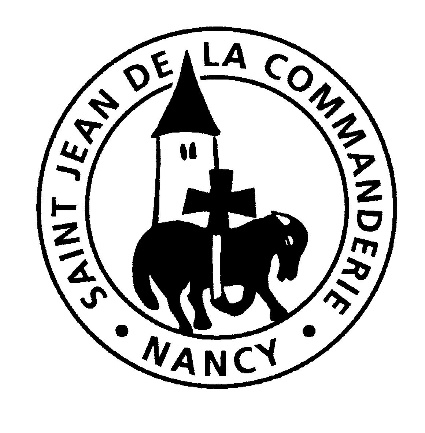 20 et 21 mai 20176e dimanche de Pâques - AÉglise Saint-Léon